VzorOhlásenie po realizácii demolačných prácORGANIZÁCIAObchodné meno:STAVBAIČONázov:AdresaUlica:AdresaUlica:Obec:PSČ:Obec:PSČ:Štatutárny orgánMeno a priezvisko:Telefónne číslo:e-mail:Zodpovedná osobaMeno a priezvisko:Telefónne číslo:e-mail:Dátum-------------------------------------------------------Odtlačok pečiatky, meno, priezvisko a podpis1. Nakladanie s odpadmiHmotnosť odpaduPor.číslo1Kód odpadu podľaKatalógu odpadovSpôsob spracovania[t]3242. Vedľajšie produktyPor.číslo1Názov vedľajšiehoCelková hmotnosťSpôsob umiestneniaproduktu[t]234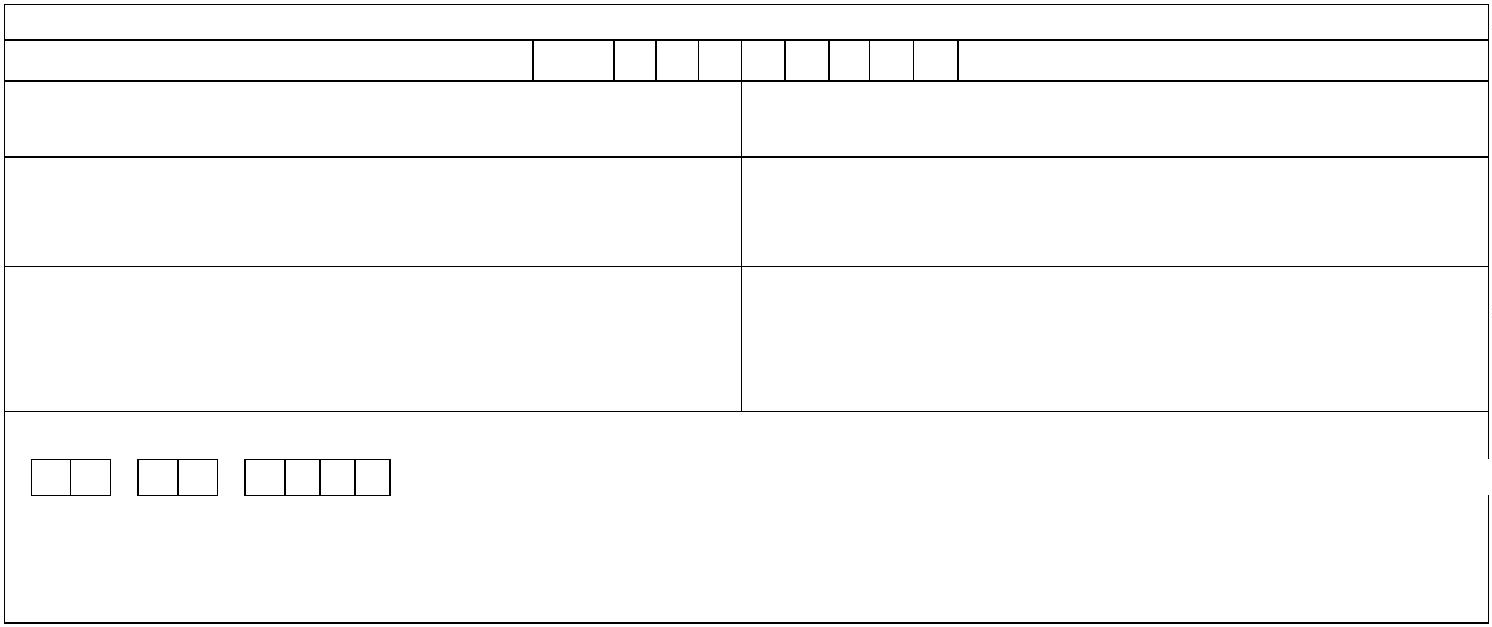 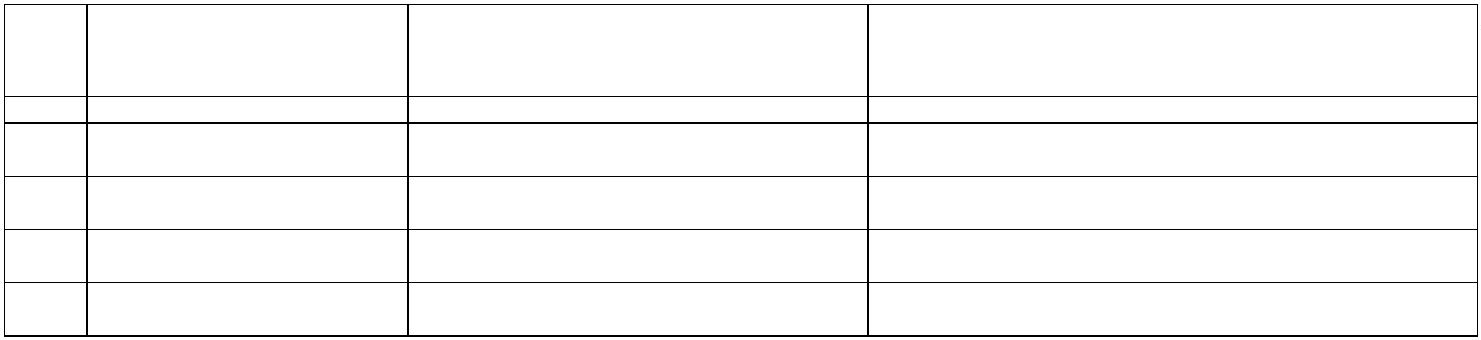 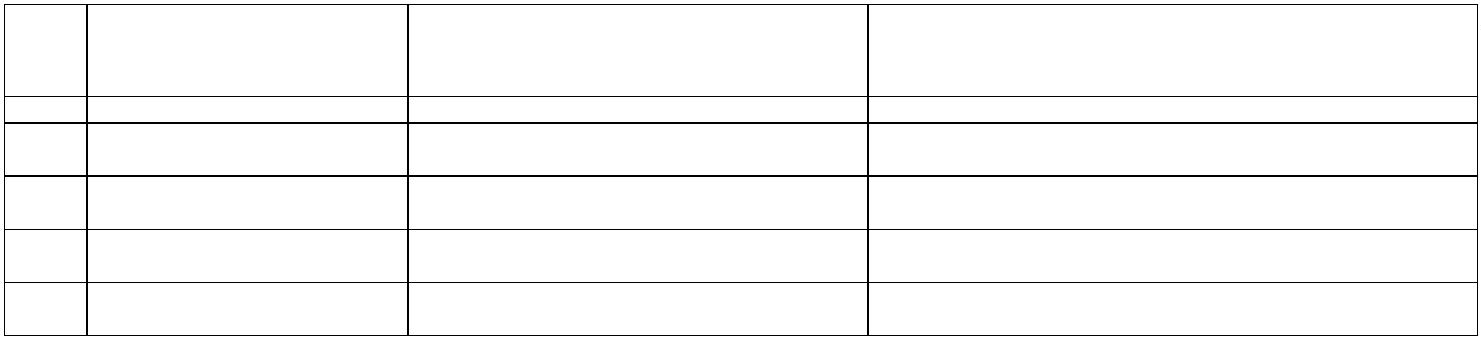 